Государственное Бюджетное Образовательное Учреждение Средняя Образовательная Школа № 201 Фрунзенского района г.Санкт-ПетербургаМетодическая разработкаМастер-классаМетодика преподавания историко-бытового танца Вальс  на уроках ритмики в начальной школеАвтор-составитель: Педагог дополнительного образования высшей квалификационной категории Фагуник Виктория Еживна,ГБОУ СОШ №201 Фрунзенского района СПб.г. Санкт-Петербург,2012г.- 2 –Цель методической разработки:показать методику обучения  детей  младшего школьного возраста  основным движениям, позициям   и фигурам историко-бытового танца  Вальс.Задачи: обратить внимание педагогов на поэтапное, пошаговое изучение материала, что имеет важное значение в дальнейшем составлении танцевальных комбинаций.обучающие: - познакомить с историей возникновения Вальса;- обучить исполнению движений основного шага вальсовой дорожки;- основных движений и позиций танца;- правильному использованию танцевальной терминологии;- научить различать основные виды Вальса, видеть особенности каждого; - приучать к сотворчеству.развивающие: - развивать педагогические навыки;- художественное воображение;- совершенствовать танцевальные навыки;- творческие способности;- развивать чувство ритма, стиля и вкуса.воспитывающие:- пробуждать любовь к прекрасному искусству танца;- расширять кругозор;- повышать культурный  и интеллектуальный уровень.оздоровительные:  - активация эмоциональной активности;- укрепление костно-мышечного аппарата;- развитие координации движений и гибкости;- развитие психофизических особенностей, способствующих успешной  самореализации;- укрепление психологического и физического здоровья.Методы и приёмыМотивации и эмоционального стимулирования:- доброжелательность; поощрение; установка на успех.2.  Наглядный- демонстрация презентации по истории танца.     	3. Организации практической деятельности:- словесный (разъяснение правил исполнения движений);- наглядный показ движений и манеры их исполнения;- привлечение творческой инициативы  в создании танцевальных комбинаций.     	4. Метод контроля и коррекции:          - наблюдение;- 3 -	- контроль педагога;	- самоконтроль;	- рефлексия;	- подведение итогов.Ожидаемые результаты-  слушатели познакомятся с методикой  преподавания Вальса; - овладеют основным шагом вальсовой дорожки и основными фигурами;- усовершенствуют свои танцевальные навыки;-  продемонстрируют выразительное   исполнение предложенной  танцевальной комбинации.Форма подведения итогов:- оценка работы;- поощрение за успешное выполнение заданий;- установка на дальнейшую успешную деятельность.Материально-техническое обеспечение занятийМастер-класс  проводится в классе с деревянным полом, мультимедийной  и аудиоаппаратурой. Участники занимаются в удобной спортивной форме и обуви. План проведения урока:Подготовительная частьПозволяет эмоционально настроить участников на творческий лад, пробудить интерес к изучению танца.Презентация по истории танца «Чудесный танец Вальс».Основная (практическая) частьПоклон-приветствие всех участников мастер-класса.Разминка опорно-двигательного аппарата.Ознакомление с музыкальным сопровождением:- изучение ритмического рисунка, музыкальный размер 3/4;- прослушивание, простукивание руками рисунка танца.4. Линия танца:     - направление движения по кругу в одну и другую стороны:       по линии танца и против линии танца. 5.  Изучение основного шага:- движение по линии танца лицом с правой ноги:  один длинный скользящий шаг (на раз), два коротких (два, три);- длинный скользящий шаг в круг (вперёд) правой ногой (на раз);- два, три  - переступить на месте;- длинный скользящий шаг из круга (назад) левой ногой (на раз);- два, три  - переступить на месте;- движение по линии танца спиной с левой ноги: один длинный шаг (на раз), два коротких шага (два, три).6. Вальсовая дорожка: а. движение по линии танца с поворотом в правую сторону:     - на раз - длинный скользящий шаг правой ногой лицом по линии танца;       - два, три – короткие шаги с поворотом на 180о через правое плечо;     - на раз длинный скользящий шаг левой ногой  спиной по линии танца;     - два, три – короткие шаги с поворотом вправо на 180о. б. движение по квадрату с правой ноги и поворотом вправо:     - на раз - длинный скользящий шаг правой ногой лицом по линии танца;     - два, три – короткие шаги с поворотом на 90о вправо;     - на раз – длинный скользящий шаг левой ногой спиной по линии танца;     - два, три – короткие шаги с поворотом на 90о вправо;     - предложенные шаги с поворотом повторить два раза.в. движение по квадрату с левой ноги и поворотом влево:     - на раз - длинный скользящий шаг левой  ногой лицом по линии танца;     - два, три – короткие шаги с поворотом на 90о влево;     - на раз - длинный скользящий шаг правой ногой спиной по линии танца;     - два, три – короткие шаги с поворотом на 90о влево;     - предложенные шаги с поворотом повторить два раза.7. Шаг «Балянсе»:В переводе с французского языка обозначает «маленькое покачивание», движение исполняется с мягкими коленями и на низких полупальцах:    - ноги в третьей позиции, правая нога впереди;    - на раз  –  длинный шаг правой нагой вправо боком по линии танца;    - два, три – переступить по третьей позиции на месте левой ногой сзади;    - на раз – длинный шаг левой ногой влево боком по линии танца;    - два, три – переступить по третьей позиции на месте правой ногой сзади.- 5 -8. Позиция в паре: 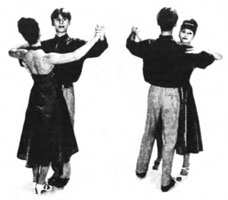          Партнеры стоят лицом друг к другу, один спиной, дугой лицом по линии танца. Партнёр своей левой рукой держит партнёршу за правую руку с вытянутым локтем в сторону. Правой рукой поддерживает партнёршу со стороны спины «под лопатку», локоть приподнят и направлен в сторону. Левая рука партнёрши лежит на правом плече партнера, локоть приподнят, направлен в сторону. Взгляды партнёров направлены друг на друга, слегка откинув корпус назад.9. Движение пары по и против линии танца без поворота:- партнёр следует спиной по линии танца, начиная движение с левой ноги;- партнерша следует лицом по линии танца, начиная с правой ноги;- меняем направление движения: партнёрша спиной, партнёр лицом по линии  танца.10. Движение пары по большому кругу с поворотом вправо:- пара начинает движение против часовой стрелки (по линии танца);- партнёр спиной по линии танца левой ногой и поворотом вправо на 180о, - партнёрша правой ногой лицом по линии танца и поворотом вправо на 180о.11. Движение пары по малому кругу (квадрату) с поворотом вправо:- пара начинает движение против часовой стрелки (по линии танца);- партнёр спиной по линии танца левой ногой и поворотом вправо на 90о, - партнёрша правой ногой лицом по линии танца и поворотом вправо на 90о.12. Танцевальная композиция фигурного вальса:- 1-4-й такт: шаг «Балянсе»  лицом друг к другу и боком по линии танца,  руки «лодочкой» вытянуты в стороны;- 5-6-й такты: полуповорот  друг к другу спиной  основным шагом вальса вперёд-назад по линии танца, руки – из положения лодочка - за одну руку и обратно;-7-8-й такты: поворот вокруг себя обоих партнёров по линии танца основным шагом, руки свободно;- 13-14-й такт: основной шаг навстречу друг к другу и обратно, партнёры держатся правыми руками, поднимая их  в положение «окошко»;- 15-16-й такт: основной шаг навстречу друг к другу, поменяться местами, одновременно партнёрша проворачивается под рукой партнёра, исполняя основной шаг;- 17-20-й такт: повторить 13-16-й такты;- 21-28-й такт: движение пары в повороте по большому кругу;- 29-32-й такт: движение пары в повороте по малому кругу вправо;- 33-34-й такт: движение пары в повороте по малому кругу влево.III. Заключительная часть- исполнение разученной танцевальной комбинации под музыку;- подведение результатов занятия;- оценивание достижений участников;- поклон всем участникам мастер-класса.Методические рекомендации:1. Начиная изучение историко-бытового танца Вальс,  педагогу необходимо пробудить интерес обучающихся, рассказать о его истории, особенностях исполнения и костюме, важности умения его исполнения в современных условиях.2. Первично обязательно ознакомление с музыкальным сопровождением,изучение ритмического рисунка, музыкального размера  ¾.3.Начинать обучение от простого к сложному, пошагово изучая основной шаг, движения и фигуры, что позволяет обучающимся легче и успешнее осваивать предлагаемый материал. 